21.12.2022г. № 89РОССИЙСКАЯ ФЕДЕРАЦИЯИРКУТСКАЯ ОБЛАСТЬБАЯНДАЕВСКИЙ МУНИЦИПАЛЬНЫЙ РАЙОНМУНИЦИПАЛЬНОЕ ОБРАЗОВАНИЕ«ГАХАНЫ»АДМИНИСТРАЦИЯПОСТАНОВЛЕНИЕОБ УТВЕРЖДЕНИИ МУНИЦИПАЛЬНОЙ ПРОГРАММЫ«РАЗВИТИЕ АВТОМОБИЛЬНЫХ ДОРОГ ОБЩЕГО ПОЛЬЗОВАНИЯ МЕСТНОГО ЗНАЧЕНИЯ В МУНИЦИПАЛЬНОМ ОБРАЗОВАНИИ «ГАХАНЫ» НА 2023 – 2025 ГОДЫ»В целях поддержания автомобильных дорог общего пользования местного значения, искусственных сооружений на них на уровне, соответствующем категории дороги, сохранения протяженности дорог, в соответствии со ст.14 Федерального закона от 06.10.2003г. №131-ФЗ «Об общих принципах организации местного самоуправления в РФ», руководствуясь Положением «О муниципальном дорожном фонде в МО «Гаханы», ст.6 ч.1 п.5 Устава МО «Гаханы»ПОСТАНОВЛЯЕТ:1. Утвердить муниципальной программы «Развитие автомобильных дорог общего пользования местного значения МО «Гаханы» на 2023-2025 годы», приложение.2. Опубликовать настоящее постановление в газете «Гаханский Вестник» и на официальном сайте муниципального образования «Гаханы».3. Контроль за исполнением настоящего постановления оставляю за собой.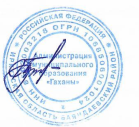 Глава администрации	МО «Гаханы»	                                                                         Н.П.БулгатоваУТВЕРЖДЕНА постановлением администрациимуниципального образования «Гаханы» от «21» декабря 2022 года № 89МУНИЦИПАЛЬНАЯ ПРОГРАММА«РАЗВИТИЕ АВТОМОБИЛЬНЫХ ДОРОГ ОБЩЕГО ПОЛЬЗОВАНИЯ МЕСТНОГО ЗНАЧЕНИЯ В МУНИЦИПАЛЬНОМ ОБРАЗОВАНИИ «ГАХАНЫ» НА 2023 – 2025 ГОДЫ»Паспорт программыРаздел 1. Содержание проблемы и обоснование необходимости её решения программными методамиВлияние развития сети автомобильных дорог общего пользования местного значения на экономику МО «Гаханы»Дорожное хозяйство является одной из отраслей экономики, развитие которой напрямую зависит от общего состояния экономики поселения, и в то же время дорожное хозяйство как один из элементов инфраструктуры экономики оказывает влияние на ее развитие.Автомобильный транспорт как один из самых распространенных мобильных видов транспорта требует наличия развитой сети автомобильных дорог с комплексом различных инженерных сооружений на них. Автомобильные дороги общего пользования местного значения, являясь сложными инженерно – техническими сооружениями, имеют ряд особенностей, а именно:Автомобильные дороги общего пользования местного значения представляют собой материалоёмкие, трудоёмкие линейные сооружения, содержание которых требует больших финансовых затрат;Как и любой товар, автомобильная дорога обладает определенными потребительскими свойствами, а именно: удобство и комфортность передвижения; скорость движения; пропускная способность; безопасность движения; экономичность движения; долговечность; стоимость содержания; экологическая безопасность.Показателями улучшения состояния дорожной сети являются:стимулирование общего экономического развития прилегающих территорий;экономия времени как для перевозки пассажиров, так и для прохождения грузов, находящихся в пути;снижение числа дорожно-транспортных происшествий и нанесенного материального ущерба;повышение комфорта и удобства поездок.В целом улучшение дорожных условий приводит к:сокращение времени на перевозки грузов и пассажиров (за счет увеличения скорости движения);снижению стоимости перевозок (за счет сокращения горюче – смазочных материалов (далее – ГСМ);снижение износа транспортных средств из–за неудовлетворительного качества дорог, повышения производительности труда);повышению транспортной доступности;сокращение числа дорожно – транспортных происшествий;улучшению экологической ситуации (за счет роста скорости движения, уменьшения расхода ГСМ).Таким образом, дорожные условия оказывают влияние на все важные показатели экономического развития поселения.Проблемы развития автомобильных дорог общего пользования местного значения в МО «Гаханы» МО «Гаханы» с численностью населения 615 человек по состоянию на 01.01.2022 г. расположен в Баяндаевском районе Иркутской области в 26 км. от районного центра с.Баяндай.   Общая протяженность сети автомобильных дорог общего пользования местного значения на территории муниципального образования «Гаханы» составляет – 9,031 км., в том числе с гравийным покрытием – 4,18 км и грунтовых дорог – 4,85 км.Автомобильные дороги общего пользования местного значения подвержены влиянию окружающей среды, хозяйственной деятельности человека и постоянному воздействию транспортных средств, в результате чего меняется технико–эксплуатационное состояние дорог. Для их соответствия нормативным требованиям необходимо выполнение различных видов дорожных работ: содержание автомобильной дороги общего пользования местного значения – комплекс работ по поддержанию надлежащего технического состояния автомобильной дороги общего пользования местного значения, оценке ее технического состояния, а также по организации и обеспечению безопасности дорожного движения;ремонт автомобильной дороги общего пользования местного значения – комплекс работ по восстановлению транспортно – эксплуатационных характеристик автомобильной дороги общего пользования местного значения при выполнении которых не затрагиваются конструктивные и иные характеристики надежности и безопасности автомобильной дороги общего пользования местного значения;ремонт автомобильной дороги общего пользования местного значения – комплекс работ по замене и (или) восстановлению конструктивных элементов автомобильной дороги, дорожных сооружений и (или) их частей, выполнение которых осуществляется в пределах установленных допустимых значений и технических характеристик класса и категории автомобильных дорог и при выполнении которых затрагиваются конструктивные и иные характеристики надёжности и безопасности автомобильных дорог общего пользования местного значения, не изменяются границы полосы отвода автомобильных дорог общего пользования местного значения;реконструкция автомобильных дорог общего пользования местного значения – комплекс работ, при выполнении которых осуществляется изменение параметров автомобильной дороги, её участков, ведущие к изменению класса и (или) категории автомобильной дороги общего пользования местного значения либо влекущие за собой изменение границ и полосы отвода автомобильной дороги общего пользования местного значения.Недофинансирование дорожной отрасли в условиях постоянного роста интенсивности движения, изменения состава движения в сторону увеличения грузоподъемности транспортных средств приводит к несоблюдению межремонтных сроков, накоплению количества не отремонтированных участков, увеличению количества участков с уровнем загрузки выше нормативного и участков с неудовлетворительным транспортно – эксплуатационным состоянием, на которых необходимо проведение реконструкции.Доля автомобильных дорог общего пользования местного значения в МО «Гаханы», не отвечающих нормативным требованиям в 2017 году составляла 60 процентов.Для улучшения показателей по поселению необходимо увеличение средств, выделяемых на проведение в нормативное состояние автомобильных дорог общего пользования местного значения.Для автомобильных дорог общего пользования местного значения на   ремонт и содержание ежегодно требуется в среднем около 500 тыс. рублей.В связи с дефицитом бюджета, увеличение выделения средств на содержание автомобильных дорог общего пользования местного значения будет происходить поэтапно (увеличение 5 – 10 % ежегодно).Определение темпов роста интенсивности движения на автомобильных дорогах общего пользования местного значения по сравнению с увеличением протяжённости и пропускной способности автомобильных дорог общего пользования местного значения приводит к росту уровня аварийности на автомобильных дорогах общего пользования местного значения поселения.Учитывая вышеуказанное, в условиях ограниченных финансовых средств стоит задача их оптимального использования с целью максимально возможного снижения количества проблемных участков автомобильных дорог общего пользования местного значения и сооружений на них.Применение программно – целевого метода в развитии автомобильных дорог общего пользования местного значения в МО «Гаханы» позволит системно направлять средства на решение неотложных проблем дорожной отрасли в условиях ограниченных финансовых ресурсов, и координировать усилия бюджетов всех уровней.Раздел 2. Основные цели и задачи, сроки и этапы реализации, целевые индикаторы и показатели программыОсновной целью программы является развитие современной и эффективной автомобильной–дорожной инфраструктуры.Для достижения основной цели программы необходимо решить следующие задачи:поддержание автомобильных дорог общего пользования местного значения и искусственных сооружений на них на уровне, соответствующем категории дороги, путем содержания дорог и сооружений на них;сохранение протяженности, соответствующей нормативным требованиям, автомобильных дорог общего пользования местного значения за счет ремонта и реконструкции автомобильных дорог общего пользования местного значения и искусственных сооружений на них с увеличением пропускной способности автомобильных дорог общего пользования местного значения, улучшением условий движения автотранспорта.Поскольку мероприятия Программы, связанные с содержанием, ремонтом автомобильных дорог общего пользования местного значения, носят постоянный, непрерывный характер, мероприятия по реконструкции и строительству дорог имеют длительный производственный цикл, а финансирование мероприятий Программы зависит от возможностей местного бюджета, то в пределах срока действия Программы этап реализации соответствует одному году. Задачей каждого этапа являются 100-процентное содержание всей сети дорог и не увеличение показателя «Доля протяженности автомобильных дорог общего пользования местного значения, не отвечающих нормативным требованиям, в общей протяженности автомобильных дорог общего пользования местного значения поселения».Планируемые целевые индикаторы и показатели Программы представлены в приложении 1.    Раздел 3. Система программных мероприятий, ресурсное обеспечение, перечень мероприятий с разбивкой по годам, источники финансирования программыДля реализации поставленных целей и решения задач программы, достижения планируемых значений показателей и индикаторов предусмотрено выполнением следующих мероприятий:Мероприятия по содержанию и ремонту автомобильных дорог общего пользования местного значения и искусственных сооружений на них.Реализация программы позволит выполнить работы по содержанию автомобильных дорог общего пользования местного значения и искусственных сооружений на них в соответствии с нормативными требованиями и сохранить протяженность участков автомобильных дорог общего пользования местного значения, на которых показатели их транспортно-эксплуатационного состояния соответствуют категории дороги.Реализация мероприятий позволит сохранить протяженность автомобильных дорог общего пользования местного значения, на которых уровень загрузки соответствует нормативному.Мероприятия по ремонту автомобильных дорог общего пользования местного значения и искусственных сооружений на них.Реализация мероприятий позволит сохранить протяженность автомобильных дорог общего пользования местного значения, на которых показатели их транспортно-эксплуатационного состояния соответствует категории дороги.Реализация мероприятий позволит сохранить протяженность автомобильных дорог общего пользования местного значения, на которых уровень загрузки соответствует нормативному.Совершенствование системы управления дорожным хозяйством.В программе предусматривается задача приведения дорожной сети в соответствие с принятым законодательством РФ о классификации автомобильных дорог общего пользования местного значения.Для обеспечения государственной регистрации прав собственности на автомобильные дороги общего пользования местного значения и земельные участки производится выполнение следующих работ:геодезических, кадастровых на земельные участки;по переводу земель иных категорий в земли промышленности, энергетики, транспорта, связи, радиовещания, телевидения, информатики, земли для обеспечения космической деятельности, земли обороны, безопасности и земли иного социального назначения; по подготовке технических, кадастровых паспортов на сооружения автомобильных дорог;по формированию, комплектов документов для государственной регистрации права собственности.Сроки и очерёдность мероприятий по реализации программы будут определятся в зависимости от задач, предусмотренных федеральными, областными и районными целевыми программами.Мероприятия по ремонту автомобильных дорог общего пользования местного значения будут определятся на основе результатов обследования дорог.Система программных мероприятий программы представлена в приложении 3Раздел 4. Механизм реализации, организация управления и контроль за ходом реализации программы Управление реализацией Программы осуществляет муниципальный заказчик Программы - Администрация МО «Гаханы» Баяндаевского района Иркутской области.Муниципальный заказчик Программы несет ответственность за реализацию Программы, уточняет сроки реализации мероприятий Программы и объемы их финансирования.Муниципальным заказчиком Программы выполняются следующие основные задачи:экономический анализ эффективности программных проектов и мероприятий Программы;подготовка предложений по составлению плана инвестиционных и текущих расходов на очередной период;корректировка плана реализации Программы по источникам и объемам финансирования и по перечню предлагаемых к реализации задач Программы по результатам принятия районного, областного и федерального бюджетов и уточнения возможных объемов финансирования из других источников;мониторинг выполнения показателей Программы и сбора оперативной отчетной информации, подготовки и представления в установленном порядке отчетов о ходе реализации Программы.Муниципальный заказчик Программы выполняет свои функции во взаимодействии с заинтересованными федеральными и областными органами исполнительной власти, органами местного самоуправления.Мероприятия Программы реализуются посредством заключения муниципальных контрактов между муниципальным заказчиком Программы и исполнителями Программы, в том числе муниципальных контрактов на строительство, реконструкцию, ремонт и содержание автомобильных дорог общего пользования местного значения.Распределение объемов финансирования, указанных в приложении № 4 к настоящей Программе, по этапам и объектам ремонта и содержания автомобильных дорог общего пользования местного значения осуществляется муниципальным заказчиком Программы.Контроль за реализацией Программы осуществляется Администрацией МО «Гаханы».Исполнитель Программы - Администрация МО «Гаханы».ежеквартально собирает информацию об исполнении каждого мероприятия Программы и общем объеме фактически произведенных расходов всего по мероприятиям Программы и, в том числе, по источникам финансирования;осуществляет обобщение и подготовку информации о ходе реализации мероприятий Программы.Раздел 5. Оценка эффективности социально-экономических и экологических последствий от реализации Эффективность реализации Программы зависит от результатов, полученных в сфере деятельности транспорта и вне него.«Транспортный эффект» заключается в получении прямых выгод, получаемых в результате улучшения дорожных условий, для лиц, пользующихся автомобильными дорогами общего пользования местного значения. «Транспортный эффект» включает в себя экономию затрат на эксплуатацию транспортных средств, сокращение времени нахождения в пути, повышение эффективности использования транспортных средств, снижение риска дорожно-транспортных происшествий, повышение комфортности движения и улучшение удобства в пути следования. К числу социально-экономических последствий модернизации и развития автомобильных дорог общего пользования местного значения относятся:повышение уровня и улучшение социальных условий жизни населения;активизация экономической деятельности, содействие освоению новых территорий и ресурсов, расширение рынков сбыта продукции;снижение транспортной составляющей в цене товаров и услуг;улучшение транспортного обслуживания сельского хозяйства и населения, проживающего в сельской местности, за счет строительства и ремонта дорог общего пользования местного значения;создание новых рабочих мест;снижение негативного влияния дорожно-транспортного комплекса на окружающую среду.Последовательная реализация мероприятий Программы будет способствовать повышению скорости, удобства и безопасности движения на автомобильных дорогах общего пользования местного значения поселения. Повышение транспортной доступности за счет развития сети автомобильных дорог общего пользования местного значения в поселении будет способствовать улучшению качества жизни населения и росту производительности труда в отраслях экономики поселения.Раздел 6. ПРИЛОЖЕНИЯПриложение 1 к Программе - Объемы финансирования Программы.Приложение 1 к муниципальной программе «Развитие автомобильных дорог общего пользования местного значения МО "Гаханы" на 2023-2025 годы»Объемы финансирования программы МО «Гаханы»Протяженность автомобильных дорог общего пользования местного значения 9,031 км.НаименованиепрограммыМуниципальная  программа «Развитие автомобильных дорог общего пользования местного значения в МО «Гаханы» на 2023-2025 годы»Основание для разработки программы - Федеральный закон от 06.10.2003г. №131-ФЗ «Об общих принципах организации местного самоуправления в РФ»;- Положение «О муниципальном дорожном фонде в МО «Гаханы»; - Устав МО «Гаханы»Муниципальный заказчик программыАдминистрация МО «Гаханы»Разработчик программыАдминистрация МО «Гаханы»Исполнители программыАдминистрация МО «Гаханы»Основная цель программыРазвитие современной и эффективной автомобильно-дорожной инфраструктуры. Поддержание автомобильных дорог общего пользования местного значения, искусственных сооружений на них на уровне, соответствующем категории дороги, путем содержания дорог и сооружений на них, сохранение протяженности соответствующих нормативным требованиям автомобильных дорог общего пользования местного значения за счёт ремонта, строительства и реконструкции автомобильных дорог общего пользования местного значения и искусственных сооружений на них с увеличением пропускной способности автомобильных дорог общего пользования местного значения, улучшением условий движения автотранспорта Сроки реализации программы2023-2025 годы.Объёмы и источники финансированияОбщий объем финансирования программы составляет:  в 2023-2025 годах средства местного бюджета- 1760,30 тыс. руб.Объем финансирования по годам:2023 год – 535,60 тыс. руб.2024 год – 595,70 тыс. руб.2025 год – 629,00 тыс. руб.Ожидаемые конечные результаты реализации программыРеализация мероприятий программы приведет к достижению следующих результатов: сохранение протяженности соответствующих нормативным требованиям автомобильных дорог общего пользования местного значения за счёт ремонта, строительства и реконструкции автомобильных дорог общего пользования местного значения и искусственных сооружений на них с увеличением пропускной способности автомобильных дорог общего пользования местного значения, улучшением условий движения автотранспорта.№п/пНаименованиенаправленийиспользованиясредствпрограммыОбъем финансирования по годам  (тыс. руб.)Объем финансирования по годам  (тыс. руб.)Объем финансирования по годам  (тыс. руб.)Итого (тыс. руб.)2023 г.2024 г.2025 г.2023-2025гг.1.Содержание,ремонт,автодорог общего пользования местного значения иискусственных сооружений на них, в томчисле:2.областной бюджет, всего00003.районный бюджет, всего00004.местный бюджет, всего535,60595,70629,001760,305.ИТОГО по программе535,60595,70629,001760,30